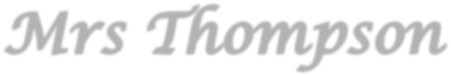 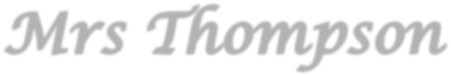 Thank you for all your support during the recent home learning sessions. I am very grateful.As usual, I have tried to set activities that give you the choice of printing them out or not. If you choose not to print, (no problem), feel free to use the worksheets as a guideline for the task and for setting out your work.I have attached this week’s timetable of Year 3 lessons so that you know what is being taught each day and when. Due to schools being fully open now, I will not be teaching via Teams.  The information below shows what the children are learning in school each day.  Any work that you want to send me as evidence, please do so via Seasaw or email.   To access the work from the Y3 Home Learning section on the website, please remember to click on the download button for the work rather than the title, otherwise you will get an error message. Due to the fast approaching end of term, many of our subjects are coming to an end. I have tried to include revision activities as well as some extra new learning. Should you have any problems, please feel free to email me and I will try my best to help.  Suggested timetable for the week Maths  Our current topic of capacity has ended so we are focussing on revising our times tables and division.All work is on Century and dated accordingly.English – Bear GryllsMonday – Read the sheet and watch the Powerpoint about Bear Grylls. Answer the questions about Bear Grylls and inspiration from the Powerpoint.Tuesday – Using the information from the last lesson about Bear Grylls create a fact file based on what you have learned. Remember to include his full name, date born and where. His interests, what has he been involved in? Fun facts and any other useful information. Make sure you use subheading so that the reader knows where to find information.Wednesday – Revisit expanded noun phrases.Watch the powerpoint about expanded noun phrases. Write 5 expanded noun phrases about a person experiencing a hurricane. Could be about seeing it, hearing it or even being in the middle of one. Think carefully about the language you are to use.Thursday – If you were to be Bear Grylls, what adventure would you like to go on and why. Give details of where, why and what happens. Who do you meet? Do you fulfil the adventure?Friday – Transition into Year 4 day.Watch the video The Picture Book Shed - THE LITERACY SHED You will need to scroll down the page and locate the video called ‘Tuesday’ by David Wiesner.Write some questions you could ask the frogs. Think of at least 5 questions and remember to use the correct punctuation. Try to use joined up handwriting.Guided reading – Oxford Reading Buddy please and I will check progression during the week.  Reading needs a big push as many children aren’t going on it as much as they could. Please encourage your child to access Oxford Reading Buddy so that they are ready for their reading when they return to school.Handwriting – This is the website I have used to show the children how to form letters. We are teaching continuous cursive (option2): We have covered all of the letters, so now we are going over them again so that handwriting is improved.https://teachhandwriting.co.uk/continuous-cursive-beginners-choice-2-loop.html R.E. - Come and See  (Special Places)Watch the Powerpoint for lesson 1. Complete the Taking Action worksheet based on the PowerPoint about different ways of taking action to respect God’s world. Describe the action being taken and why.Lesson 2 – ...the love of God has been poured into our hearts by the Holy Spirit. Romans 5:5God dwells in a special place in our hearts, and it is a special kind of prayer when we take time to think about God in our hearts. Wherever we pray, God has a special place in our hearts.Watch PowerPoint 2 of Rosena’s experience of God having a special place in her heart. Be aware of when things were difficult for Rosena, she could still feel God in her heart, and the Word of God kept her safe. Remember that God has a special place in our hearts in good times and difficult times.Prepare a short prayer or to complete a paper heart template with an intention on it to place in the prayer focus area.Geography – Extreme Earth – HurricanesWatch the Powerpoint and then complete the activity sheet based on what you have learned.Computing – Poster designDesign a poster based on what you have learned in RE (Taking Action). Use either Publisher or Adobe Spark. The choice is yours!Science – Fun science experimentsA totally random yet fun activity. Can you lift an ice cube using just string. Explain how you did it, if you did!!!! You can even film it and send it via seasaw to me.French – FoodThink back to the story about the Greedy Dog (similar to Hungry Caterpillar). Find the foods in the wordsearch. The story is also available to read through!Art -  Drawing a volcanoIn class we have already drawn a volcano using the video on Youtube but it needs colouring in.Due to being at home, you are to watch the video again, draw the volcano and then colour it is as best you can.How To Draw A Volcano - YouTubeLesson 1 AM Lesson 2 AM Lesson 3 PM Lesson 4 PM Monday English Maths P.E.MusicTuesday English Maths Computers Art Wednesday English Maths Geography R.E.Thursday English Maths R.E. Science Friday English MathsFrench Handwriting 